ҠАРАР                                                      №53                                         ПОСТАНОВЛЕНИ«10» июль 2024 й.                                                                                      «10» июля 2024 г.О внесении изменений и дополнений в Административный регламент предоставления муниципальной услуги «Заключение соглашения об установлении сервитута в отношении земельных участков, находящихся в муниципальной собственности» в сельском поселении Микяшевский сельсовет муниципального района Давлекановский район Республики БашкортостанВ соответствии с Федеральным законом от 06.10.2003 № 131-ФЗ      «Об общих принципах организации местного самоуправления в Российской Федерации», статьей 13 Устава муниципального района Давлекановский район Республики Башкортостан, в целях приведения нормативных правовых актов в соответствии с действующим законодательством,ПОСТАНОВЛЯЮ:1. Внести в Административный регламент предоставления муниципальной услуги «Заключение соглашения об установлении сервитута в отношении земельных участков, находящихся в муниципальной собственности» в сельском поселении Микяшевский  сельсовет муниципального района Давлекановский район Республики Башкортостан, утвержденный постановлением Администрации сельского поселения Микяшевский сельсовет муниципального района Давлекановский  район  Республики  Башкортостан от «10» апреля 2023 года  № 11  (далее - Административный регламент), следующие изменения и дополнения:   1.1.   Абзац три пункта 2.23. Административного регламента изложить в следующей редакции:«Для парковки специальных автотранспортных средств инвалидов на стоянке (парковке) выделяется 10 процентов мест (но не менее одного места) для бесплатной парковки транспортных средств, управляемых инвалидами I, II групп, и транспортных средств, перевозящих таких инвалидов и (или) детей-инвалидов. На граждан из числа инвалидов III группы в порядке, определяемом Правительством Российской Федерации и транспортных средств, перевозящих таких инвалидов и (или) детей-инвалидов. На указанных транспортных средствах должен быть установлен опознавательный знак «Инвалид» и  информация об этих транспортных средствах должна быть размещена в государственной информационной системе "Единая централизованная цифровая платформа в социальной сфере».2. Настоящее постановление подлежит обнародованию в установленном порядке, размещению на официальном сайте Совета Давлекановский район Республики Башкортостан в сети Интернет (раздел «Поселения муниципального района»).3. Контроль за выполнением настоящего постановления оставляю за собой.Глава сельского поселения                                                                             А.Р.ГайзуллинБашкортостан Республикаһы Дәγләкән районы муниципаль районының  Мәкәш ауыл Советы ауыл биләмәһе хакимиәте453418, Дәγләкән районы,Мәкәш ауылы, Үҙәк  урам,  46 e-mail: Mikash_davl@ufamts.ru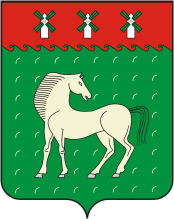  Администрация сельского     поселения Микяшевский   сельсовет муниципального района  Давлекановский район Республики Башкортостан  453418, Давлекановский район,Микяшево ул.Центральная, 46      e-mail: Mikash_davl@ufamts.ru